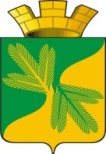 Ханты - Мансийский автономный округ – ЮграСоветский районАДМИНИСТРАЦИЯ ГОРОДСКОГО ПОСЕЛЕНИЯ ТАЁЖНЫЙП О С Т А Н О В Л Е Н И Е 26 октября 2023 года		                                                                                      № 157О внесении изменений в постановление администрации городского поселения Таежный от  11.01.2017 № 05 «О создании условий для деятельности добровольной пожарной охраны на территории городского поселения Таежный»В соответствии с  Федеральным законом от 04.08.2023 № 445-ФЗ «О внесении изменений в Федеральный закон «О добровольной пожарной охране»,  Уставом городского поселения Таежный:1. Внести в постановление администрации городского поселения Таежный от  11.01.2017 № 05 «О создании условий для деятельности добровольной пожарной охраны на территории городского поселения Таежный» (далее – Постановление) следующие изменения:1.1. В пункте 1.4 «Положения об участии органов местного самоуправления городского поселения Таежный в деятельности по созданию условий для деятельности добровольной пожарной охраны», утвержденного Постановлением, слова «общественных организаций пожарной охраны, общественных учреждений пожарной охраны,» заменить словами «работниками добровольной пожарной охраны»;1.2. В пункте  1.5 «Положения об участии органов местного самоуправления городского поселения Таежный в деятельности по созданию условий для деятельности добровольной пожарной охраны», утвержденного Постановлением, слова «общественных организаций пожарной охраны, общественных учреждений пожарной охраны,» заменить словами «территориальных добровольных пожарных подразделений, объектовых добровольных пожарных подразделений».2. Настоящее постановление вступает в силу после подписания, но не ранее 01 февраля 2024 года.3. Опубликовать настоящее постановление на официальном сайте городского поселения Таежный.Глава городского поселения Таёжный                          		                               А.Р. Аширов            